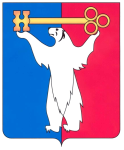 РОССИЙСКАЯ ФЕДЕРАЦИЯКРАСНОЯРСКИЙ КРАЙНОРИЛЬСКИЙ ГОРОДСКОЙ СОВЕТ ДЕПУТАТОВР Е Ш Е Н И ЕО назначении на должность аудитораКонтрольно-счетной палаты города Норильска Посту Н.М.В соответствии с Федеральным законом от 07.02.2011 № 6-ФЗ «Об общих принципах организации и деятельности контрольно-счетных органов субъектов Российской Федерации и муниципальных образований», Положением о Контрольно-счетной палате города Норильска, утвержденным решением Городского Совета от 20.09.2011 № 35-842, Городской Совет РЕШИЛ:1. Назначить на должность аудитора Контрольно-счетной палаты города Норильска Посту Наталью Михайловну. 2. Настоящее решение вступает в силу с 09.11.2016.28 июня 2016 года№ 32/4-708И.о. Главы города НорильскаВ.В. Цюпко